PAISLEY PRINCIPLES
We value every child in our community: we want them to aspire to the greatest things!PAISLEY PRINCIPLES
We value every child in our community: we want them to aspire to the greatest things!PAISLEY PRINCIPLES
We value every child in our community: we want them to aspire to the greatest things!PAISLEY PRINCIPLES
We value every child in our community: we want them to aspire to the greatest things!PAISLEY PRINCIPLES
We value every child in our community: we want them to aspire to the greatest things!PAISLEY PRINCIPLES
We value every child in our community: we want them to aspire to the greatest things!BEHAVIOUR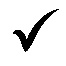 TEACHINGENVIRONMENTSilent signals 
(silent stop and 3, 2, 1)How / why / justify ?Clear surfaces, tables and floorsPositive appraising language 
(NO shouting)Turn to your partner (talk)Equipment accessible and storedQuiet learning voices 
(classrooms, corridors, lining up)Clear modelling (use flipchart, visualiser, be practical)All displays ‘mounted’ and in use  High expectations – golden rules at all timesUse of different voice levels Book corner is tidy, presentable and accessibleHouse points and behaviour ladder at every opportunity!Timed activities and high expectationsSeating plans for all
KS2 seated in rows 
